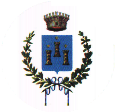 COMUNE DI CAMPOBELLO DI LICATA(Provincia di Agrigento)Ufficio tecnicoCIG: 58366392DF – CUP: G41B14000230004                                   BANDO DI GARA D’APPALTO PROCEDURA APERTAAVVISO DI RETTIFICA BANDO DI GARA  AVENTE AD OGGETTO: LAVORI DI RISTRUTTURAZIONE DI VARI IMMOBILI DI PROPRIETA’ COMUNALESI COMUNICA CHE AL PUNTO 1 – DEL BANDO DI GARA -  PAGINA 1 E’ STATO ERRONEAMENTE INDICATO QUALE OGGETTO: LAVORI DI RIQUALIFICAZIONE URBANA DELLA ZONA NORD DEL CENTRO ABITATO E PERTANTO SI E’ PROCEDUTO ALLA RETTIFICA DEL BANDO SENZA MODIFICARE LA DATA DI PRESENTAZIONE DELLE OFFERTE.CAMPOBELLO DI LICATA: 09.07.2014						Il R.U.P. 					Arch. Salvatore Paci